Antwoordmodel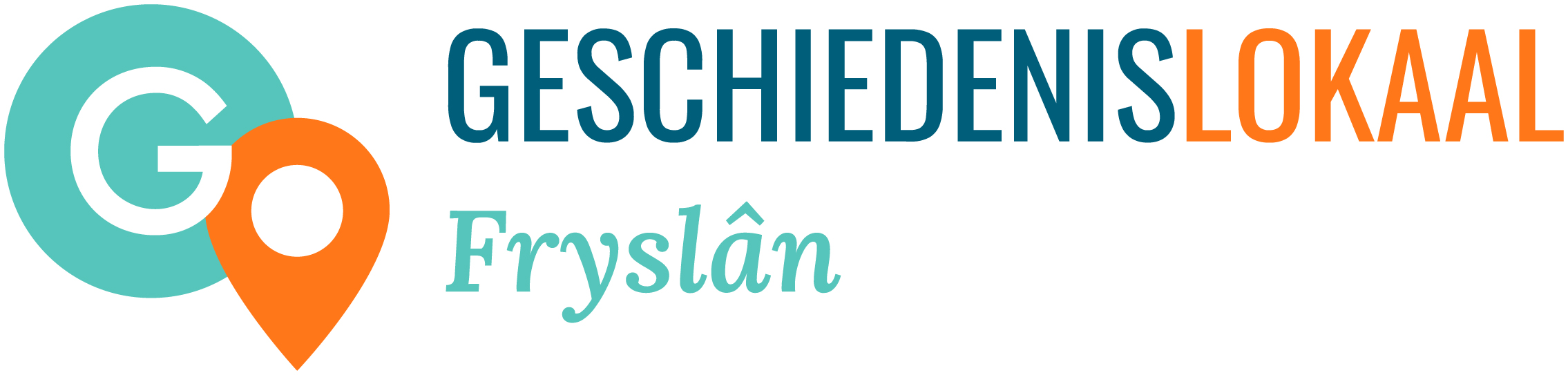 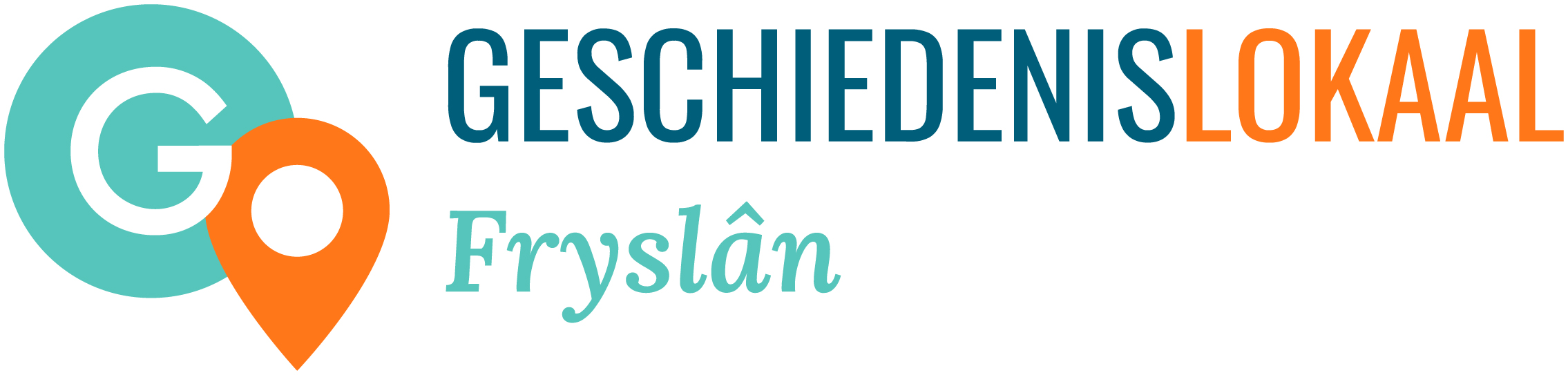 FormatAlgemeenVormgevingLettertype basistekst	:	Calibri 11Regelafstand	:	1, enkel, voor en na beide 0 pt.Uitlijning	:	Alleen linksMaximaal aantal pagina’s	:	Max. 3TaalgebruikTaalniveau	:	B1Schrijfstijl	:	Actief + Tegenwoordige tijd:			- dus wel: leerlingen schrijven		- en niet: leerlingen gaan schrijven / hebben geschrevenZo kort mogelijk	:	- voorkom herhalingen	 	- opsommingstekens zorgen voor overzichtelijkheidBelangrijkAntwoorden	:	Je kunt de antwoorden van het lesmateriaal niet in de docentenhand-		leiding zetten. De site (en daarmee ook docentenhandleiding) is 		immers ook toegankelijk voor leerlingen. Daarom staat op de site dat 		docenten  een antwoordmodel kunnen opvragen via:		geschiedenislokaalfryslan@gmail.com Definitieve bestandsvorm	:	Aanmaken in Word, maar daarna opslaan als PDF. Deze PDF komt op 			de website. Definitieve bestandsnaam	:	Naam opdracht – antwoordmodelTipKopieer dit document, dan heb je direct de goede opmaak, inclusief logo GeschiedenisLokaal Fryslân.MailenStuur jouw PDF met antwoordmodel naar geschiedenislokaalfryslan@gmail.com. De beheerders van de site zorgen ervoor dat docenten, die antwoordmodellen aanvragen, deze toegestuurd krijgen.Format Naam opdracht lettertype: 18 vetAntwoordmodel lettertype: 14Kopje 1 lettertype: vet......Kopje 2.....Kopje 3.....Kopje 4....